ШАНОВНІ ТУРИСТИ!Дякуємо вам за те, що скористалися послугами туроператора «Join UP!».Будь ласка, уважно ознайомтеся з цією пам’яткою.ПАМ’ЯТКА ТУРИСТУ, що виїжджає до Хорватії, Південна Далмація (а/п Тиват)До початку подорожі, організованої туроператором/турагентом, будь ласка, ознайомтесь зі змістом цих рекомендацій Мінекономрозвитку, МЗС, Мінінфраструктури, Державіаслужби, Держпродспоживслужби.При укладенні договору на туристичне обслуговування, будь ласка, перевірте, щоб:туроператор мав чинні ліцензію та фінансове забезпечення (актуальна інформація доступна на офіційному сайті Мінекономрозвитку www.me.gov.ua у розділі "Діяльність-Туризм-Туроператорська діяльність-Ліцензійний реєстр");Ліцензія туроператора ТОВ «Джоін АП!» №1597 від 04.12.2015 р., безстрокова. Інформація на сайті https://joinup.ua/ustavnye-dokumenty/у договорі були вказані заявлені дати вильоту та прильоту;у договорі була вказана інформація про наявність трансферу;готель відповідав заявленій категорії;були вказані терміни відмови від туру та умови повернення коштів;кожен турист мав індивідуальний страховий поліс на медичне обслуговування, від нещасного випадку та втрати багажу;був у наявності документ, що підтверджує оплату туру. У подорож обов’язково візьміть з собою:копію договору на туристичне обслуговування;оригінал страхового полісу на медичне обслуговування та від нещасного випадку, страховий поліс на випадок скасування подорожі за кордон або зміни термінів перебування за кордоном;контакти туроператора (турагента);контакти дипломатичної установи України в країні, до якої Ви подорожуєте.Турист має правоЗгідно зі ст. 20 Закону України «Про туризм» у разі, якщо туроператор не надав заявлені послуги, за захистом порушених прав звертатися із заявою до Держпродспоживслужби, надавши:фото- та  відеоматеріали, копію договору на туристичне обслуговування;розрахункові квитанції понесених витрат тощо.Турист через турагента має право на одержання інформації про туроператора, а саме про його відповідність ліцензійним умовам, що затверджені постановою Кабінету Міністрів України від 11 листопада 2015 р. № 991 «Про затвердження Ліцензійних умов провадження туроператорської діяльності», а також звертатись до Мінекономрозвитку з відповідною заявою.В обов’язки, що покладенні Агентським договором на турагента, входить забезпечення дотримання прав туриста, а саме його права на:одержання договору на туристичне обслуговування або ваучера (якщо договір укладено шляхом видачі ваучера);одержання договору обов’язкового страхування (медичне та від нещасного випадку), а також договору страхування на випадок скасування подорожі за кордон або зміни термінів перебування за кордоном; окрім випадку самостійного укладання договору туристом;одержання проїзних документів (квитків, в тому числі електронних квитків);інформацію про відсутність у туроператора договорів на туристичне обслуговування з туристами або з туристичними агентами, якщо договори укладаються через них;одержання платіжних документів, що підтверджують внесення туристом до каси турагента вартості туристичних послуг (фіскальний чек, квитанція, тощо);інформацію про відсутність у туроператора власного веб-сайту;інформацію про провадження туроператорської діяльності поза межами заявлених місць провадження такої діяльності;інформацію про відсутність оформлених трудових договорів з найманими працівниками туроператора;інформацію  про наявність у штаті туроператора менше ніж 30 % працівників, які мають стаж роботи у сфері туризму або освіту у сфері туризму;інформацію про відсутність у керівника туроператора документа про освіту або стажу роботи у сфері туризму;інформацію  про відсутність у туроператора копії документа, що підтверджує фінансове забезпечення цивільної відповідальності турагента, який реалізує туристичні послуги, сформовані туроператором;інформацію  про відсутність обліку виданих туристам договорів обов’язкового (медичного та від нещасного випадку) страхування;інформацію  про неподання туроператором статистичного звіту до органу ліцензування;інформацію про невідповідність місця провадження туроператорської діяльності вимогам, визначеним ліцензійними вимогами.(Дати туру)(Дата виїзду) - виліт з КИЄВА  о _____ рейсом ______ авіакомпанії SkyUp. Реєстрація на рейс в аеропорту Бориспіль (Термінал F) міста Київ починається  за 2 години до вильоту, закінчується реєстрація за 1 годину.Якщо Ви несвоєчасно прибудете на реєстрацію, авіакомпанія має право не прийняти вас на борт літака.Час вильоту може змінитися – обов’язково уточнюйте за день до вильоту!1. До виїзду в аеропорт перевірте, будь ласка, наявність:1.1 Документів для поїздки. У Вас мають бути:закордонний паспорт, чинний протягом не менше 6 місяців з моменту закінчення поїздки (із заздалегідь оформленою візою);авіаквитки;страховий поліс;        туристична путівка (ваучер);довіреність на обох батьків (для дітей, що виїжджають з одним із батьків).В аеропорту документи не видаються (авіаквиток, ваучер, страховка).1.2 Документи для поїздки з дитиноюЯкщо Ваша неповнолітня дитина виїжджає з одним із батьків, не забудьте взяти документи, що підтверджують родинні зв’язки, і нотаріально завірену довіреність від другого з батьків.Якщо дитина їде з будь-яким родичем, знайомим або в тургрупі без батьків, то нотаріально завірена згода вимагається від обох батьків (законних представників: вітчима, мачухи, опікунів). Якщо місцезнаходження одного з батьків не встановлено або він тривалий час відсутній (тривале відрядження, тяжко хворий і т.п.), то бажано мати довідку відповідної установи, що підтверджує цей факт. При розлученні батьків можна пред’являти на кордоні свідоцтво про розлучення і рішення суду про залишення дитини у того з батьків, який оформив нотаріально завірену згоду на турпоїздку дитини.2. Правила реєстрації та перетину кордонуРеєстрація починається за 2 години до часу вильоту, зазначеного в авіаквитку, і закінчується за одну годину до цього часу.Ви повинні самостійно зареєструватися на відповідний рейс, пройти митний і паспортний контроль.Номер стійки реєстрації вказано на табло навпроти номера вашого рейсу.Вам видадуть посадковий талон із зазначенням номера виходу і номера вашого посадкового місця в літаку.Згідно з чинним законодавством України дозволено вивезення готівкової валюти в розмірі 8 тис. євро на кожного туриста. Якщо Ви вивозите більшу суму, то необхідно мати при собі банківські документи. Рекомендуємо також задекларувати при вильоті з України всі цінні предмети, що належать Вам (золоті прикраси, коштовності, дорогу фото- і відеоапаратуру). Бланки митної декларації лежать перед лінією митниці на спеціальних стійках.3. Страховий полісУважно ознайомтеся з умовами страхування, викладеними в страховому полісі. Якщо під час перебування в країні Ви відчуєте нездужання або отримаєте травму, то Вашим першим кроком має бути дзвінок в центр невідкладної допомоги на номери асистентської компанії, що вказані у полісі.Просимо звернути увагу, що повідомити про страховий випадок необхідно не пізніше ніж через 24 години з моменту його настання!Для отримання своєчасної медичної допомоги необхідно негайно зателефонувати в Сервісний центр на номер, вказаний у полісі, і повідомити оператору таку інформацію:прізвище, ім’я застрахованого, який потребує допомоги;номер поліса і період його дії;характер потрібної допомоги;місцезнаходження застрахованого і дані для зворотного зв’язку.Далі дотримуйтеся вказівок оператора.При наявності хронічних захворювань рекомендуємо Вам заздалегідь проконсультуватися у лікаря з метою недопущення загострень при відвідуванні країни. Врахуйте, що більшість видів медичного страхування поширюється тільки на нещасні випадки і раптові захворювання, що не мають хронічного характеру. У разі якщо у Вас відбувається загострення хронічного захворювання, медична страховка допомогти не зможе. Витрати на лікування за кордоном доведеться оплачувати самостійно.4. Після прильоту4.1 Після прильоту Ви маєте самостійно пройти паспортний, митний контроль і отримати свій багаж.4.2 Втрата багажу. Якщо Вашого багажу немає вже підозріло довго, то необхідно звернутися до представника Вашої авіакомпанії-перевізника або до співробітника стійки розшуку багажу Lost & Found, яка є практично в кожному міжнародному аеропорту. Там необхідно заповнити акт розшуку багажу. В акті зазначаються зовнішні прикмети валізи: форма, колір, матеріал, дані про іменну бирку, наявність або відсутність коліщаток і ручок. Пасажир також зобов’язаний пред’явити представнику авіакомпанії відривний талон багажної бирки, наклеєний на обкладинку авіаквитка. Акт необхідно скласти у двох примірниках – один залишається у співробітника Lost & Found, другий залишити у себе.Більшість міжнародних авіакомпаній підключена до системи всесвітнього пошуку багажу. Тому складений на комп’ютері акт одразу вноситься у загальну мережу пошуку World Tracer, і система починає шукати відповідності між заявкою пасажира та інформацією про знайдений багаж. Пасажиру на руки видається роздруківка з номером заявки на розшук.4.3 На виході з аеропорту прибуття Вас буде зустрічати гід приймаючої сторони з табличкою APPLICON TOURS TA.Трансфер: Доставка туристів на віллу/у готель здійснюється на груповому або індивідуальному трансфері (автобус/автомобіль).Прибуття в готель. Після приїзду в готель/на віллу (приватне розміщення) для заселення пред'явіть свій паспорт і ваучер. Час реєстрації (check-in time) – 14:00. Розподіл номерів є прерогативою адміністрації готелю/вілли. Рекомендуємо взяти візитну картку готелю, за допомогою якої Ви легко повернетеся в готель з будь-якої частини курорту.(Дата зворотного виїзду)Трансфер в аеропорт м. ТИВАТ. Виліт з а/п м. ТИВАТ рейсом           авіакомпанії SkyUp. Прибуття у місто Київ.Виписка з готелю. За один день до Вашого зворотного вильоту Ваш гід попередить Вас про час зворотного трансферу в аеропорт. Розрахунковий час на віллах – 10:00 за місцевим часом. У готелях (check-out time) може бути індивідуальним (10:00/11:00/12:00).УВАГА: Вам потрібно пам'ятати, що check-out (офіційний час, коли Вам необхідно звільнити номер) – 10:00. За 10-20 хвилин до призначеного часу бажано спуститися з речами в хол. Біля стійки адміністрації Ви маєте сплатити всі рахунки за додаткові напої, міні-бар, телефонні переговори тощо і здати ключ від номера. Обов'язково перевірте, чи не забули Ви взяти речі з Вашого сейфа і паспорт у портьє.Реєстрація на рейси в аеропорту починається за 2 години до вильоту і закінчується за 40 хвилин.Якщо Ви вирішили поїхати в аеропорт самостійно, обов'язково вкажіть водієві аеропорт, з якого здійснюється ваш рейс, і попередьте готельного гіда. Також просимо Вас виїжджати завчасно.Правила митниці.Не провозіть у ручній поклажі ножі та будь-які інші гострі предмети, а також рідини (креми, лосьйони для догляду за шкірою тощо) у контейнерах ємністю більше 100 мл (до перевезення вони не приймаються навіть в тому випадку, якщо ємність заповнена лише частково).Звертаємо Вашу увагу на наступні обмеження з перевезення рідин, гелів та аерозолів у ручній поклажі (до них відносяться: вода та інші напої, супи, сиропи; креми, лосьйони та олії; духи, спреї, гелі, зокрема гелі для волосся та душу; вміст балончиків, пінки, зокрема пінка для гоління, дезодоранти; пасти, зокрема зубні; суміші рідких і твердих речовин; туш; будь-які інші подібні речовини). Дозволяється проносити з собою на борт літака лише невелику кількість перерахованих вище речовин, але тільки за умови, що вони упаковані в ємності, обсяг яких не перевищує 100 мл. При цьому ці ємності мають бути поміщені в прозорий пластиковий пакет об'ємом не більше 1 літра, кожному пасажиру дозволяється мати при собі як ручну поклажу тільки один такий пакет. Ці пакети можна приносити з собою з дому, але вони обов'язково повинні бути обладнані спеціальною «блискавкою».У ручній поклажі в більших, ніж вказано, об'ємах дозволяється перевозити необхідні під час польоту дитяче харчування для дитини і ліки (проте будьте готові до того, що вас попросять обґрунтувати їхню необхідність).Пасажири можуть ввозити і вивозити з Хорватії готівку в євро або в іншій валюті, вартістю до 10000 € без заповнення митної декларації. Якщо ви везете готівкову валюту, що перевищує цю суму, аби уникнути штрафу, вам потрібно оформити ввезення валюти через ЧЕРВОНИЙ коридор. Процедура нескладна, і ми радимо Вам не порушувати правила.При в'їзді в Хорватію пасажири можуть ввозити (не обкладаються митом):предмети, призначені для особистого користування під час поїздки (особистий багаж);тютюн/сигарети: 200 сигарет, або 50 сигар, або 250 г тютюну;спиртне: 1 літр вина або 1 літр міцних алкогольних напоїв;парфуми: 1 флакон парфумів до 50 грамів або 1 флакон одеколону до 0,25 літра;предмети, які вивозилися з Хорватії тимчасово. Про це повинен свідчити відповідний документ (довідка про ідентичність товару). Переконливо просимо Вас повідомити представнику компанії «APPLICON TOURS TA» про будь-які зміни:відмову від транспорту;перенесення дати вильоту;зміну номера кімнати;зміну рейсу.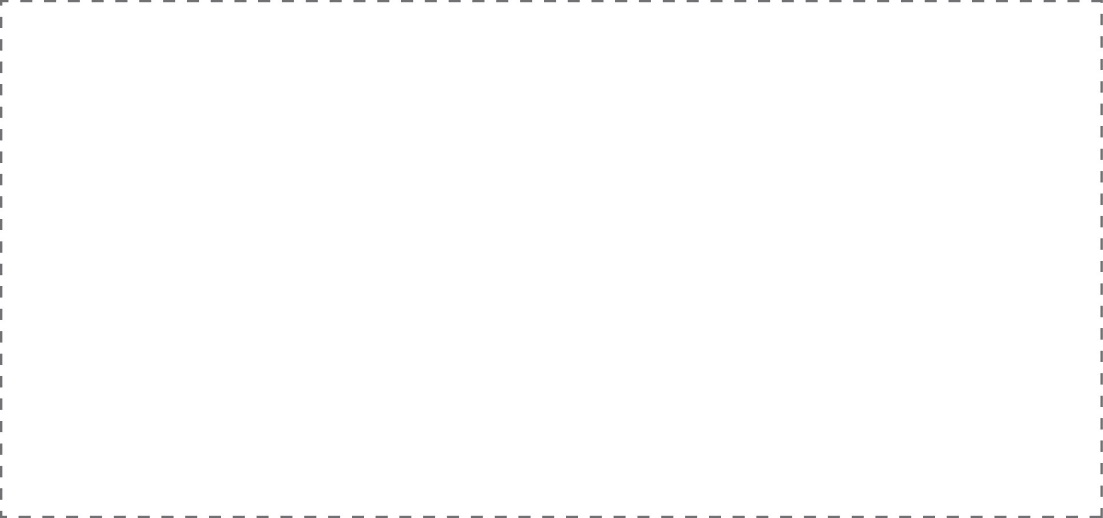                  КОНТАКТНІ ДАНІ 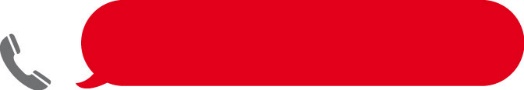 •  Гаряча телефонна лінія компанії Join UP!+38 (044) 303 9 303 тільки для екстреного зв'язку.Графік роботи: пн - птн: 20:00 – 09:00, сб: 16:00 – 24:00, нед: 24 години• «APPLICON TOURS TA»Курорти регіону Дубровник:+385 91 6401 171 представник ОленаУ разі виникнення страхового випадку потрібно зателефонувати за номером:асистентської компанії I.M. «NOVA ASSISTANCE», Tel. +373 22 994 955, +380 44 374 50 26, +380 44 374 50 26Email: office@novasist.net, Skype: nova-assistance, www.novasist.netШановні туристи! Нагадуємо вам, що всі формальності, пов'язані з переносом, зміною часу вильоту, скасуванням рейсу і втратою багажу – це зона відповідальності авіакомпанії. Тому, якщо у вас виникли питання щодо цих пунктів, просимо вирішувати їх одразу з представниками авіакомпанії.Додаткова інформація:Час. Різниця в часі з Україною – 1 година (час відстає від київського).Віза. Громадянам України для в'їзду в Хорватію потрібна хорватська національна віза. Якщо у туриста є чинна шенгенська віза з вписаною дитиною, якій необхідно відкривати хорватську національну візу, то за правилами Консульства Хорватії, візу необхідно відкривати обом туристам.Хорватію так само можна відвідувати маючи:чинну шенгенську мультивізу;чинну національну мультивізу країн Шенгену;дозвіл на проживання в країнах Шенгену;чинну мультивізу Болгарії, Кіпру або Румунії.Валюта. Хорватська куна. 1 куна (Kn) = 100 ліпів. Розрахунки всюди здійснюються переважно в кунах. Гроші можна обміняти в банку, в обмінних пунктах, на пошті, в готелі на рецепції. Приймаються кредитні карти: Visa, American Express, Eurocard, Mastercard. 1 EUR = 7,53 Kn, 1 $ = 5,75 Kn. Банки працюють в будні з 07:00 до 19:00, в суботу – з 07:00 до 13:00; неділя та святкові дні – вихідні.Телефон .  Для дзвінка в Україну необхідно набрати 008 (код України) + __ (код міста) + номер абонента. На деяких туристичних островах встановлені телефонні автомати. У разі відсутності телефону-автомата дзвінок можна зробити з номера (такий зв'язок, звісно, дорожчий) або скористатися мобільним зв'язком. Усі питання використання мобільного зв'язку просимо уточнювати у Вашого провайдера.Електрика. Напруга 220В.Сувеніри. Шовкові чоловічі краватки («кравата»), мережива і сир «пашки» з острова Паг, оливкова олія, ювелірні прикраси з Рієки під назвою «морчиш», висушена лаванда і лавандова олія, вишневий лікер «Мараскіно».Екскурсії. Рекомендуємо замовляти після прибуття до Хорватії у наших партнерів «APPLICON TOURS TA» і оплачувати самостійно. Дубровник – Острів Локрум, Чорногорія, Острів Корчула – Стон, Конавольські вина і виноградники.Безпека. Гарантована повна і абсолютна. Поліція зустрічається рідко. Досить «людей в штатському». Хорвати часто та із задоволенням готові допомогти.Бажаємо щасливої та яскравої подорожі!